Муниципальное бюджетное общеобразовательное учреждение«Средняя общеобразовательная школа №11 им. П.М.Камозина»Региональный этап Всероссийского конкурса «Моя малая Родина: природа, культура, этнос».Номинация: гуманитарно-экологические исследования(учебно-исследовательская работа)Природа глазами писателей.(Сопоставительный анализ рассказов Валентина Иосифовича Сергеева «Первая рыбалка» и Евгения Ивановича Носова «Кукла»)Авторы Диденко Полина, Лагутина Валерия, 9 класс,руководительДиденко Лариса Дмитриевна, учитель русского языка и литературы МБОУ СОШ №11 г. БрянскаБрянск – 2018ОглавлениеВведение…………………………………………………………………………3Языковые особенности изображения мира природы в рассказе В.И.Сергеева «Первая рыбалка» и рассказе Е.И.Носова «Кукла»…………………………………………………..………………………62. Роль языковых особенностей в рассказах В.И.Сергеева «Первая рыбалка» и Е.И.Носова «Кукла»………………………………………………...………..103. Родовое разнообразие растений и животных Брянского и Курского края в рассказах В.И.Сергеева «Первая рыбалка» и Е.И.Носова «Кукла»………....11Заключение……………………………………………………………………….16Приложение………………………………………………………………………18Список использованной литературы…………………………………………...22Введение.Ухожу я в мир природы, в мир спокойствия, свободы, в царство рыб и куликов, на свои родные воды, на простор степных лугов, в тень прохладную лесов и в свои младые годы.Е.И.НосовМир природы удивительно богат, красив и разнообразен. Каждый уголок нашей огромной страны по-своему удивляет своей неповторимостью. Многие писатели в своем творчестве нередко изображают дорогие их сердцу места. В их числе Е.И.Носов и В.И.Сергеев. Евгений Иванович Носов, советский русский писатель, родился 15 января 1925 года в Курской области в деревне Толмачево. Эта деревенька примостилась неподалеку от речки Тускари, протоки Сейма, в ней был парк из лип. Носов прожил все детство в дедовском доме в многодетной крестьянской семье. Потом ВОв. Он воевал на передовых позициях в составе артиллерийской батареи.  Важнейшие темы его творчества — военная и деревенская. Сергеев В.И. родился  2 февраля 1939 года в деревне Рябчи Дубровского района Брянской области. Детство его прошло именно там. Окончив Рябчинскую среднюю школу, переехал жить в Бежицкий район г. Брянска, где и проживает до сих пор. Свои рассказы о природе, охоте и рыбалке лесных походах за грибами и ягодами часто печатал в заводских газетах, в областных изданиях. Актуальность данной научно-исследовательской работы обусловлена тем, насколько схожа любовь этих писателей к природе средней полосы России, насколько сильно болели они за изменения, происходящие с ней.Продолжительность исследования - 3 месяца: сентябрь – ноябрь. Цeль данного исследования: выявление и описание языковых особенностей изображения мира природы, родового разнообразия растений и животных в рассказах Валентина Иосифовича Сергеева «Первая рыбалка» и Евгения Ивановича Носова «Кукла». В соответствии с этой целью были поставлены следующие зaдaчи: выявить, проанализировать и описать языковые особенности изображения мира природы в рассказах «Первая рыбалка» и «Кукла».изучить лингвистическую литературу по теме исследования; показать родовое разнообразие растений и животных Брянского и Курского края через научный поиск.Гипотеза исследования:  изучение языковых особенностей изображения мира природы в рассказах В.И.Сергеева и Е.И.Носова представляет лингвистический интерес, кроме того, может оказать значительную помощь при интерпретации текста, а также помогает раскрыть образ самих писателей.Объeкт исслeдoвaния: рассказ Валентина Иосифовича Сергеева «Первая рыбалка» и рассказ Евгения Ивановича Носова «Кукла».Прeдмeт исслeдoвaния: языковые средства изображения природы в рассказах авторов, родовое разнообразие растений и животных Брянского и Курского, описанных в рассказах. Обзор литературы по теме исследования: Хочется отметить, что научной литературы по выбранной нами теме очень немного. Мы работали с библиографиями писателей, с литературными энциклопедиями, лингвистическими словарями, интернет-источниками и текстами самих рассказов. Поэтому назвать авторов, глубоко осветивших поднятую в нашей исследовательской работе тему, не представляется возможным. Авторы же перечисленных источников указаны в Списке использованной литературы.Методы исследования. Для достижения намеченной цели использовались следующие методы исследования: общенаучные (наблюдение, анализ, синтез), методика сплошной выборки материала и описательный метод, метод тематической классификации и статистической обработки данных, анкетирование.Прежде, чем приступить к исследованию, нами было проведено анкетирование учащихся 9-ых классов МБОУ СОШ № 11 г. Брянска.(100 человек), составлены диаграммы. Практическая значимость работы заключается в том, что данные исследований могут быть использованы на уроках литературы в профильных классах, изучающих  литературу углубленно, на элективных курсах и во внеклассной работе.Научная новизна данной работы состоит в том, что в ней проведен лингвистический анализ рассказов В.И.Сергеева «Первая рыбалка» и Е.И.Носова «Кукла»; выявлены и описаны особенности изображения мира природы на различных уровнях языка, рассмотрено родовое разнообразие растений и животных Брянского и Курского краев, представленных в рассказах. Личный вклад заключается в детальном анализе рассказов, в разграничении родового разнообразия растений и животных Брянского и Курского краев, а также в составлении кроссворда по рассказам Валентина Иосифовича Сергеева «Первая рыбалка» и  Евгения Ивановича Носова «Кукла».Языковые особенности изображения мира природыв рассказе В.И.Сергеева «Первая рыбалка»и рассказе Е.И.Носова «Кукла»Рассказы В.И.Сергеева и Е.И.Носова воздействуют на воображение, передают мысли и чувства авторов, использует всё богатство лексики, возможности разных стилей, характеризуются образностью, эмоциональностью, конкретностью речи, как и большая часть художественных произведений других писателей. Однако в данных рассказах есть свои особенности.Эмоциональность художественной речи выполняет эстетическую функцию. Для создания образов используется множество языковых средств. Отличительной особенностью можно назвать употребление особых тропов (преобразования единиц языка, заключающиеся в переносе традиционного наименования в иную предметную область), лексических средств,  придающих повествованию красочность, силу изображения действительности.И В.И.Сергеев, и Е.И. Носов в своих произведениях пишут пейзажные зарисовки на фоне исторических событий. Так, в рассказе «Первая рыбалка» В.И.Сергеева «…взрослые деревья были спилены после освобождения нашего села от немецко-фашистских захватчиков на землянки, сараи, на отопление». А в рассказе Е. Носова «Кукла» главный герой Акимыч, прошедший войну и приговаривающий: «На всю жизнь нагляделся я человечины…», - роет могилку для куклы «возле большого лопуха с листьями, похожими на слоновые уши». События в этих рассказах происходят на берегу двух рек: реки Сейм, самого длинного притока р.Десна (в Курской области), и небольшой речушки под названием Хопер в Дубровском районе Брянской области, приток р.Белизна. Интересен факт, что и в одном, и в другом  рассказах по прошествии нескольких лет эти места очень изменились. С болью пишет наш земляк В.Сергеев: «Теперь, когда я приезжаю на родину, то замечаю (особенно в жаркое лето), что в нашем Хопре  не только щуку не поймать, а и курице не напиться. Мелиорация сделала свое дело, вред от которой будут еще долго испытывать наши правнуки». В рассказе Е.Носова не менее ужасающая картина: «Русло сузилось, затравенело, чистые пески на излучинах затянуло дурнишником и жестким белокопытником, объявилось много незнакомых мелей и кос. Не стало приглубых тягунов-быстрин, где прежде на вечерней зорьке буравили речную гладь литые, забронзовелые язи….Ныне все это язевое приволье ощетинилось кугой и пиками стрелолиста, а всюду, где пока свободно от трав, прет черная донная тина, раздобревшая от избытка удобрений, сносимых дождями с полей».Безусловно, в данных рассказах проблема экологии - одна из важнейших.  Оба писателя переживают о будущем всех жителей планеты, а не только тех, кому знакомы р.Сейм, протекающая через Курскую область, и теперь уже ручеек Хопер на Брянской земле.Особый исследовательский интерес представляют тропы и диалектные слова (лексическое средство), используемые писателями в рассказах, чтобы раскрыть тему произведений и проблему экологии. Ни лингвистический, ни литературоведческий статус их однозначно не определен в филологической науке. С одной стороны, изобразительно-выразительные средства пронизаны теплотой и любовью к родной природе. С другой стороны, негативный эмоциональный оттенок получили тропы и фразеологизмы, раскрывающие безразличное, а порой даже жестокое отношение человека к состоянию природы. Именно по этому признаку разобьем их на две группы.2. Роль языковых особенностей в рассказахВ.И.Сергеева «Первая рыбалка» и Е.И.Носова «Кукла»Роль метафор и олицетворений в рассказах В.И.Сергеева и Е.И.Носова.Через метафорическое значение слов и словосочетаний писатели усиливают наглядность изображаемого и передают неповторимость пейзажей. Эти тропы служат средством выражения авторских оценок, эмоций и характеристик предметов и явлений. Роль эпитетов в рассказах В.И.Сергеева и Е.И.Носова.В зависимости от того, как выражается авторская оценка, все эпитеты делятся на изобразительные и выразительные (лирические, индивидуализированные).В.И.Сергеев использует изобразительные эпитеты, выделяя существенные стороны окружающего нас мира, не привнося прямую оценку («студеная вода», «безветренное утро»…) Е.И.Носов – напротив, использует индивидуализированные эпитеты, ясно выражая собственное отношение к изображаемому явлению («хмельная яблочная прель», «вездесущий пенопласт»)Роль сравнений в рассказе Е.И.Носова.Е.И.Носов использует в своем рассказе несколько разновидностей сравнений, что усиливает образность и выразительность картин природы, подчеркивает существенные признаки изображаемых явлений.Роль диалектизмов в рассказах В.И.Сергеева и Е.И.Носова.Диалектизмы, используемые и Брянским, и Курским писателями, помогают почувствовать любовь авторов к родному краю, к своей малой родине и осуждение деятельности человека, приносящей ущерб окружающему миру.Родовое разнообразие растений и животныхБрянского и Курского края в рассказахВ.И.Сергеева «Первая рыбалка» и Е.И.Носова «Кукла»Растительный и животный мир Брянского и Курского края в рассказах В.И.Сергеева «Первая рыбалка» и Е.И.Носова «Кукла» выглядит довольно разнообразным. Учитывая, что в обоих рассказах описаны события, происходящие на побережье рек в средней полосе России, попробуем сопоставить растения и животных Брянской и Курской земель.Нами было проведено и проанализировано анкетирование учащихся нашей школы по поводу того, насколько хорошо они знают растительный и животный мир, представленный в рассказах. Результаты представлены в диаграмме (см. Приложение). Низкое знание родной природы убедило нас в необходимости более глубоко рассмотреть вопрос о представителях флоры и фауны в рассказах нашего земляка и жителя Курской области.Некоторые из представленных в данных рассказах растений и животных перечислены в Красной книге. Так, в Красной книге Брянской области встречается волчье лыко.Волчье лыко или волчеягодник – ядовитое растение, занесенное в Красную книгу, которое ещё называют боровой перец, боровик, или дафна. Второе название – латинское, используется ботаниками и дано растению в честь нимфы Дафны, превратившейся в лавровое дерево, когда она избегала любви бога Аполлона.Литературные названия растения: Волчеягодник обыкновенный, Волчеягодник смертельный;Народные названия растения: Волчье лыко, Волчья ягода, Волчьи ягоды, Плоховец, Пухлянка.Это лишь наиболее часто встречающиеся названия у русскоязычного населения. Благодаря своим полезным целебным свойствам Волчье лыко (Волчеягодник обыкновенный) применяется как в официальной, так и в народной медицине. Также выращивают Волчье лыко (Волчеягодник обыкновенный) и в декоративных целях. Это листопадный кустарник, высота которого зависит от условия выращивания и может составлять от 40 см на склонах до 2.5 метров в культурных посадках. Предпочитает темнохвойные леса, растёт по берегам рек, на опушках, редко образует заросли.Несмотря на то, что всё растение ядовито, оно давно применяется в народной медицине и гомеопатии. Сбор проводят в перчатках, избегая попадания сока растения на кожу и слизистые. При появлении признаков отравления необходимо как можно быстрее доставить пострадавшего к врачу.В Красной книге Курской области мы нашли коршуна.Чёрный коршун известен у русских, украинцев и белорусов под разными названиями: цыплятник, куркуль, коршак, шулика (шуляк).Само же слово «коршун» - очень древнего происхождения.Несмотря на всеобщее распространение, чёрные коршуны испытывают сегодня резкое снижение численности. Это связано с использованием ядохимикатов в сельском хозяйстве: птиц просто вытравливают, как вредителей. Места обитания чёрных коршунов – различные леса и заливные луга; обычно на территории проживания находятся водоёмы. Случается, что они залетают в деревни и города.Чёрный коршун – птица достаточно большая, в длину достигающая 60 см, масса при этом может доходить до 1 килограмма. Длина крыла 50см, размах крыльев 1,5 метра. Клюв черного цвета, ноги желтого. Несмотря на своё название, чёрный коршун имеет не совсем чёрный цвет перьев – он скорее тёмно-бурый. Голова в верхней части и вовсе серая. Но всё равно птица на фоне окружения кажется почти чёрной.Чёрные коршуны – абсолютные хищники, притом практически всеядные. Питаясь пресмыкающимися, грызунами, более мелкими птицами, лягушками, червями, ракообразными, насекомыми, они не брезгуют падалью, в основном рыбой, и пищевыми отходами.Такие растения  как береза, дуб, ель, липа, орешник, встретившиеся в рассказе В.И.Сергеева «Первая рыбалка», перечислены в  Энциклопедии лекарственных растений.Представители флоры, упомянутые Н.И.Носовым, в большей степени, тоже являются лекарственными растениями.Рого́з широколи́стный, или Боча́рная трава́, или Куга́, или Чака́н - многолетнее земноводное травянистое растение; вид рода Рогоз. Растение легко узнаётся по толстым буровато-коричневым плотным, цилиндрическим соцветиям — початкам.Дурни́шник обыкнове́нный, или Дурнишник - однолетнее травянистое растение, вид рода Дурнишник семейства Астровые. Ядовит. Применяется как лекарственное растение.Донная тина - зелёные водоросли, а также водяные мхи и водяные ивовые растения, плавающие густой массой в стоячей и малопроточной воде и при оседании вместе с илом образующие топкое, вязкое дно.Цикорий. История этого растения обросла легендами. «Cichórium» — египетское слово, которое приняли и применяют для определения во всех европейских странах. Разгадали целебные свойства сложноцветного растения еще 5000 лет назад. Жители Египта целенаправленно выращивали его для врачевания. В древнем Риме и Греции цикорий добавляли в салат в виде зелени. Поэты Публий Вергилий, Квинт Гораций, Публий Овидий, энциклопедист Плиний, в своих письменах упоминали о цикории. Римский медик-хирург Клавдий Гален дал определение ему «друг печени».В диком виде цикорий встречается на лесных опушках, на лугах, пустырях, по кромке полей и вдоль просёлочных дорог, около населённых пунктов. В горах цикорий не поднимается выше среднего пояса.Татарник колючий (обыкновенный) – двулетнее растение, относящееся к семейству астровых. В народе это растение называют также бодяком, чертогоном и репейником колючим. Тысячелистник или белая кашка, порезная трава, матренка, порезник, кровавник, гулявица. Многолетнее и широко распространенное растение. Чрезвычайно неприхотливо, растет повсеместно. Лопух или репейный корень, репей, репяшник, дедовник, лопушник, лепельник. Лекарственное растение, хотя и относится к сорным видам трав. Не описанные нами представители фауны: гольцы, зеленчуки, пескари, щуки, лягушки, жуки-плавунцы, сом, язь, гуси – встречаются в Брянской  и Курской областях и сегодня. Замечательно, что пока экологические изменения не отражаются на их существовании.Заключение.Познакомившись с художественной и научной литературой по проблеме исследования, мы убедились в том, что сегодня данная проблема, одна из актуальнейших не только в лингвистике, но и в экологии, описана не достаточно широко с лингвистической точки зрения.Приведя языковой материал в систему, мы пришли к выводу,  что в рассказах В.И.Сергеева и Е.И.Носова одной из важнейших является проблема экологии. Говоря кратко, писатели с огромной любовью повествуют о природе родного края. Нельзя не согласиться со словами С.Н.Новикова, писавшем о В.И.Сергееве, что наш земляк – писатель, «умеющий подметить и прекрасно описать тот или иной любопытный момент в жизни дикой природы. Он в прямом смысле шагает в ногу с пробуждением и увяданием природы».Что же касается Е.И.Носова, то он воспринимал природу не только зрением и слухом, но и своим щедрым, мудрым сердцем. Сам художник слова писал: «Природу нельзя трогать грубыми руками, как нельзя прикасаться к жемчужной капле росы в чашечке цветка, к пыльце на крыльях бабочки, к серебристой головке одуванчика, сотканной из пуха и воздуха, пронизанной солнцем. Всем этим можно только любоваться. Тронул – и всё испортил». Анализ проведенных с девятиклассниками анкет дал нам возможность убедиться в том, что  лингвистические и экологические знания наших ровесников, к сожалению, не глубоки. Однако хочется отметить, что все же многим из них было интересно узнать и о значении диалектных слов, и о разнообразии растений и животных в средней полосе России.Отбирая материал для исследовательской работы, мы пришли к выводу, что необходимо продолжать начатую работу и накапливать материал по творчеству других русских писателей, которые не менее интересно поднимают проблему экологии в своих произведениях, тем более данная проблема нередко предлагается для обсуждения на экзаменах ОГЭ и ЕГЭ по русскому языку. В перспективе по материалам данной работы, а также по тому материалу, который планируем собрать, мы предполагаем выполнить учебный проект (создание сборника) с целью популяризации произведений писателей-земляков и писателей, невероятно любящих свою малую Родину, природу родного края.ПРИЛОЖЕНИЕ 1Знание учащимися 9 классов МБОУ СОШ № 11 г. Брянска представителей Красной книги, представленных в рассказахВ.И.Сергеева «Первая рыбалка» и Е.И.Носова «Кукла»Знание учащимися 9 классов диалектных слов, используемых в рассказах В.И.Сергеева «Первая рыбалка» и Е.И.Носова «Кукла»ПРИЛОЖЕНИЕ 2Анкета для учащихся 9-ых классовКакие проблемы поднимают авторы рассказов «Первая рыбалка» и «Кукла»? Нужно ли, по вашему мнению, знать представителей Красной книги?(а) да, обязательно; б) это ни к чему; в) нужно знать хотя бы что-то)3. Скольких представителей Красной книги вы увидели в рассказах?(а) 1; б) 2; в) ни одного)4. Каких представителей Красной книги, упомянутых в рассказах В.И.Сергеева «Первая рыбалка» и Е.И.Носова «Кукла», вы можете назвать?5. Хотелось бы вам знать больше о растениях и животных, упомянутых в рассказах В.И.Сергеева и Е.И.Носова?(а) да, новое узнавать всегда интересно; б) это ни к чему; в) хотелось бы, но не обо всем)6. Понятно ли вам значение диалектных слов, используемых писателями в данных рассказах?(а) да, понятно; б) понятно 1 слово; в) понятно 2 слова; г) понятно 3 слова д) не понятны)ПРИЛОЖЕНИЕ 3Волчье лыко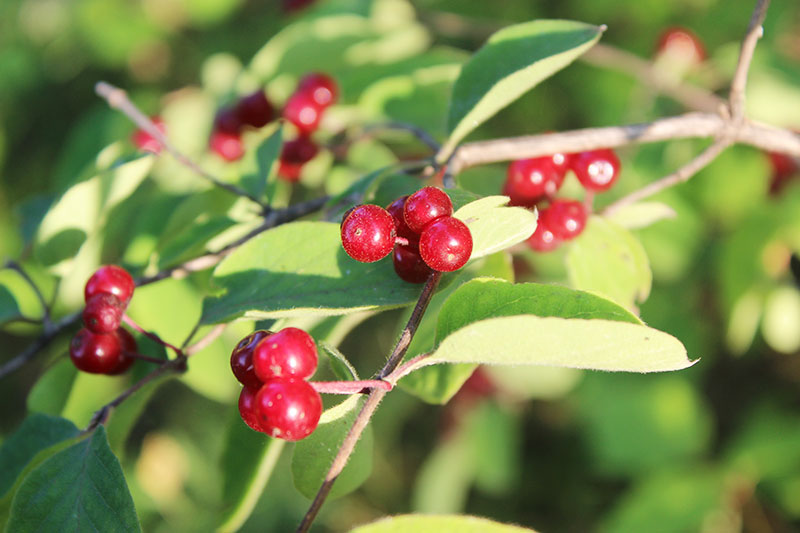 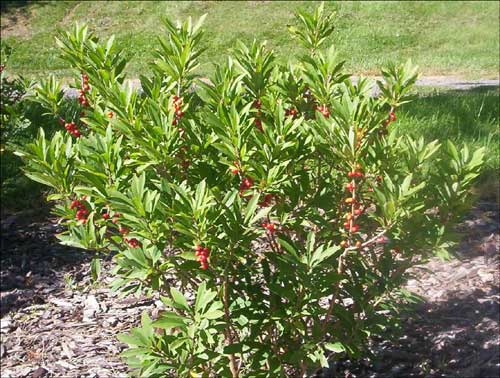 ПРИЛОЖЕНИЕ 4Коршун черный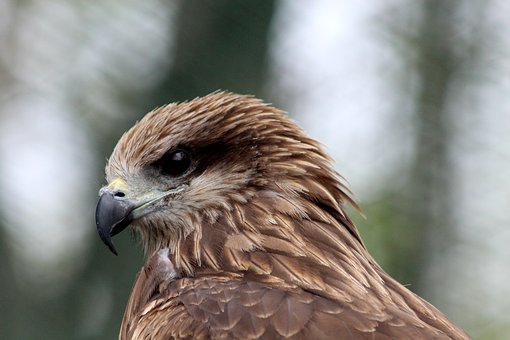 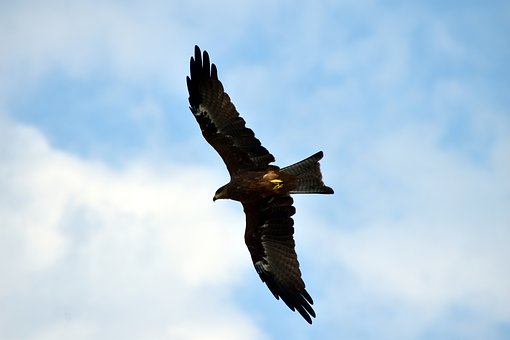 ПРИЛОЖЕНИЕ 5Кроссворд по рассказам В.И.Сергеева «Первая рыбалка» и Е.И.Носова «Кукла»Все ответы необходимо давать в именительном падеже единственного числа.Как называлась речушка, протекавшая недалеко от дома рассказчика в рассказе В.И.Сергеева «Первая рыбалка»? (Хопер)Вкус какого супа чувствует повествователь рассказа «Первая рыбалка» со времен ВОв? (гороховый)Как звали главного героя рассказа «Кукла» Е.И.Носова? (Акимыч)В какой битве во время ВОв участвовали оба героя рассказа «Кукла»? («Багратион»)Кто был хозяином Липиной ямы? (сом)С чем сравнил Е.Носов, автор рассказа «Кукла», хвост матерого хозяина Липиной ямы? (доска)Какую рыбу поймал главный герой рассказа «Первая рыбалка» В.И.Сергеева в семилетнем возрасте? (щука)Список использованной литературыЕ.И.Носов. Кукла. Издательство: Эксмо, 2015;В.И.Сергеев. Природа глазами охотника. Книга издана в авторской редакции. Рассказы, фото, стихи. 2009;Русские писатели 20 века: Биографический словарь/гл. ред. и сост. П.А.Николаев. – М.: Большая Российская энциклопедия, 2000;Литературный энциклопедический словарь/ Под общ. ред. В.М.Кожевникова, П.А.Николаева. – М.: Сов. энциклопедия, 1987;Даль В.И. Толковый словарь русского языка. Современная версия. – М.: Изд-во Эксмо, 2002;Ожегов С.И. и Шведова Н.Ю. Толковый словарь русского языка: 80000 слов и фразеологических выражений/Российская АН.: Российский фонд культуры; - 2-е изд., испр. и доп. – М.: АЗЪ, 1994.Интернет-источникиhttps://studfiles.net/preview/1805066/page:7/https://www.tiensmed.ru/news/tatarnik-koliucii1.htmlhttp://iss.edusite.ru/DswMedia/literaturnyiyprazdnik.pdfhttps://ru.wikipedia.org/wiki/%D0%9D%D0%BE%D1%81%D0%BE%D0%B2,_%D0%95%D0%B2%D0%B3%D0%B5%D0%BD%D0%B8%D0%B9_%D0%98%D0%B2%D0%B0%D0%BD%D0%BE%D0%B2%D0%B8%D1%87Средства, пронизанные теплотой и любовью к родной природеСредства, раскрывающие негативное воздействие человека на окружающий мирЭпитетыЭпитетыВ.И.Сергеев «Первая рыбалка» Е.И.Носова «Кукла»Студеная водаЯнтарная чистотаТихое, безветренное утровольная водачерно-бархатные шмеливоздух остер и крепок дали ясны и открытыхмельная яблочная прельлитые, забронзовелые язиЖелто-песчаное месивоВысохшие болотаОбмелевшие ручьивездесущий пенопластгрязный придорожный кюветчерная донная тина, раздобревшая от избытка удобрений, сносимых дождями с полейгрязный серый меляк,  похожий на большую околевшую рыбинуприсмиревшая водицаМетафоры и олицетворенияМетафоры и олицетворенияВ.И.Сергеев «Первая рыбалка» Е.И.Носова «Кукла»вода стремительно сбегала с полейзвездочки цикорияшарят по запоздалым шапкам татарника черно-бархатные шмелиивы, уже охваченные позолотоймелиорация сделала свое недоброе делоязевое приволье ощетинилось кугой и пиками стрелолистарека делает поворот с таким норовомне могут вырваться на вольную воду щепа, водоросли, торчащие горлышком вверх бутылки, обломки вездесущего пенопластаурчат, булькают и всхлипывают страшноватые воронкиСравненияСравненияВ.И.Сергеев «Первая рыбалка» Е.И.Носова «Кукла»-палый лист, узкий и длинный, похожий на нашу сеймскую рыбку-верховкуполоснет по воде плоским хвостом, будто доской, матерый хозяин – сом-меляк, похожий на большую околевшую рыбинуДиалектизмыДиалектизмыВ.И.Сергеев «Первая рыбалка» наслус (= наслуд, наслуз – наледь, вода, выступившая по реке сверху льда, от дождей, родников на горе или от промерзанья речки до дна, на перекатах)бучок (вирок, небольшой омут, водоворот)приглубый (имеющий значительную глубину)тягун-быстрина (опасный вид прибрежного течения, уносящий от берега)куга (рогоз широколистный)В.И.Сергеев«Первая рыбалка»Е.И.Носова«Кукла»РастенияРастенияорешникволчье лыколипняк (липовая заросль, роща)березыдубытополявязыелидурнишникжесткий белокопытниккугастрелолистдонная тинаивыцикорийтатарниктысячелистникяблонилопухЖивотныеЖивотныегольцызеленчукипескарищукилягушкижуки-плавунцыкоршунсомязьгуси1234567